Prestissimo Piano Studio Policy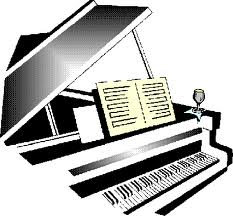 ATTENDENCE:Students are expected to attend weekly lessons and prepare appropriately for them.PRACTICE TIME:Student is expected to practice a minimum of five day per week and meet the minimum practice time requirements and notes as suggested by the teacher. Practice is one of the most important parts of piano playing - parents are encouraged to assist with the practice when possible. A monthly practice chart will be provided for parents or students to fill in.MUSIC BOOKS:The teacher will purchase the necessary books, and payment will be expected the following weekLESSON ABSENCES: Fees for missed lessons are non-refundable. However makeup lessons are allowed for absences due to illness, accident, or family emergency provided the teacher is notified at least 24 hours in advance.  VACATION ABSENCES:Fees for vacation absences are returned, provided the teacher is given a one month notice.TEACHER ABSENCES:The teacher reserves the right to miss lessons due to illness or professional commitments. The teacher may refund or reschedule noted lessons. The teacher will give up to a two-week notice of personal vacation or personal time, and refund applicable fees.CANCELLATIONS:Parents and students are encouraged to call, email, or set up an appointment with any questions or concerns  regarding any problems the student may have. However, if they choose to terminate the lessons, one-week notice must be given prior to cancelling lessons, as well as a two-week fee penalty.LESSON TERMINATIONS: Student may be asked to discontinue lessons at the end of a semester if they have an excess amount of absences, unprepared lessons, or unpaid lessons; at the discretion of the teacher.